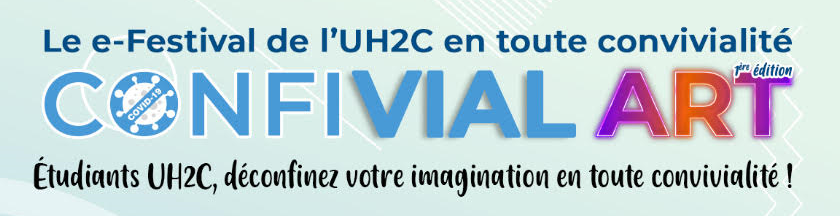 Fiche de l’action de participation à la compétition du E-FESTIVAL CONFIVIALART de « UH2C 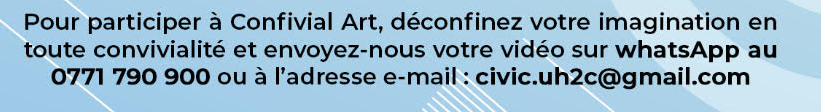 Nom et prénom de l’étudiant(e) ÉtablissementN° Apogée Adresse emailGenre artistique de la compétition Accord de diffusion sur les réseaux sociaux et le site web de l’Université Hassan II de Casablanca 